به نام ایزد دانا          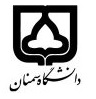 (کاربرگ طرح درس)                                                             	                                        دانشکده منابع طبیعیبودجهبندی درسمقطع: کارشناسی□  کارشناسی ارشد□  دکتری□مقطع: کارشناسی□  کارشناسی ارشد□  دکتری□مقطع: کارشناسی□  کارشناسی ارشد□  دکتری□تعداد واحد: نظری0 عملی2تعداد واحد: نظری0 عملی2فارسی: آزمایشگاه کاغذسازی 1 فارسی: آزمایشگاه کاغذسازی 1 نام درسپیشنیازها و همنیازها: آزمایشگاه خمیر کاغذ 1پیشنیازها و همنیازها: آزمایشگاه خمیر کاغذ 1پیشنیازها و همنیازها: آزمایشگاه خمیر کاغذ 1پیشنیازها و همنیازها: آزمایشگاه خمیر کاغذ 1پیشنیازها و همنیازها: آزمایشگاه خمیر کاغذ 1 Papermaking laboratory 1 Papermaking laboratory 1نام درسشماره تلفن اتاق:02333623300          شماره تلفن اتاق:02333623300          شماره تلفن اتاق:02333623300          شماره تلفن اتاق:02333623300          مدرس: رضا نقدیمدرس: رضا نقدیمدرس: رضا نقدیمدرس: رضا نقدیمنزلگاه اینترنتی:منزلگاه اینترنتی:منزلگاه اینترنتی:منزلگاه اینترنتی:Reza_naghdi@semnan.ac.irReza_naghdi@semnan.ac.irReza_naghdi@semnan.ac.irReza_naghdi@semnan.ac.irبرنامه تدریس در هفته و شماره کلاس:برنامه تدریس در هفته و شماره کلاس:برنامه تدریس در هفته و شماره کلاس:برنامه تدریس در هفته و شماره کلاس:برنامه تدریس در هفته و شماره کلاس:برنامه تدریس در هفته و شماره کلاس:برنامه تدریس در هفته و شماره کلاس:برنامه تدریس در هفته و شماره کلاس:اهداف درس: آشنایی با مفاهیم و اصول آزمایشگاهی کاغذ سازی اهداف درس: آشنایی با مفاهیم و اصول آزمایشگاهی کاغذ سازی اهداف درس: آشنایی با مفاهیم و اصول آزمایشگاهی کاغذ سازی اهداف درس: آشنایی با مفاهیم و اصول آزمایشگاهی کاغذ سازی اهداف درس: آشنایی با مفاهیم و اصول آزمایشگاهی کاغذ سازی اهداف درس: آشنایی با مفاهیم و اصول آزمایشگاهی کاغذ سازی اهداف درس: آشنایی با مفاهیم و اصول آزمایشگاهی کاغذ سازی اهداف درس: آشنایی با مفاهیم و اصول آزمایشگاهی کاغذ سازی امکانات آموزشی مورد نیاز:-امکانات آموزشی مورد نیاز:-امکانات آموزشی مورد نیاز:-امکانات آموزشی مورد نیاز:-امکانات آموزشی مورد نیاز:-امکانات آموزشی مورد نیاز:-امکانات آموزشی مورد نیاز:-امکانات آموزشی مورد نیاز:-امتحان پایانترمامتحان میانترمارزشیابی مستمر(کوئیز)ارزشیابی مستمر(کوئیز)فعالیتهای کلاسی و آموزشیفعالیتهای کلاسی و آموزشینحوه ارزشیابینحوه ارزشیابی501020202020درصد نمرهدرصد نمرهکتاب تکنولوژی خمیر و کاغذ و جزوهکتاب تکنولوژی خمیر و کاغذ و جزوهکتاب تکنولوژی خمیر و کاغذ و جزوهکتاب تکنولوژی خمیر و کاغذ و جزوهکتاب تکنولوژی خمیر و کاغذ و جزوهکتاب تکنولوژی خمیر و کاغذ و جزوهمنابع و مآخذ درسمنابع و مآخذ درستوضیحاتمبحثشماره هفته آموزشیآشنایی با استانداردهای اندازه گیری خواص کاغذ1اندازه گیری ضخامت و وزن پایه کاغذ2اندازه گیری سفیدی کاغذ3اندازه گیری ماتی کاغذ4اندازه گیری نفوذ هوا در کاغذ5اندازه گیری مقاومت کششی کاغذ6اندازه گیری مقاومت پارگی کاغذ7امتحان مستمر8اندازه گیری مقاومت به تا خوردن کاغذ9ارایه مقالات پژوهشی10امتحان میان ترم11اندازه گیری مقاومت ترکیدگی کاغذ12ارایه مقالات پژوهشی13اندازه گیری درصد رطوبت کاغذ14پرسش و رفع اشکال15پرسش و رفع اشکال16